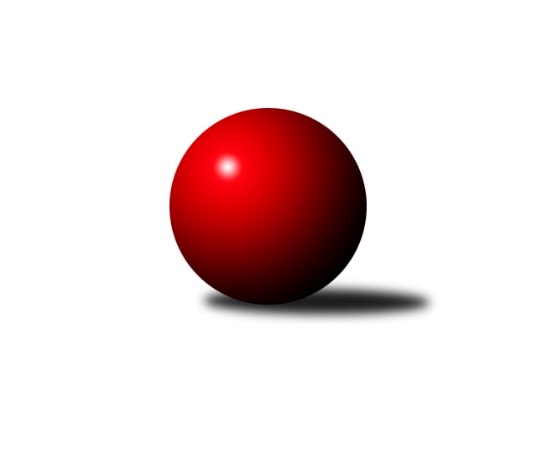 Č.20Ročník 2022/2023	25.3.2023Nejlepšího výkonu v tomto kole: 2682 dosáhlo družstvo: SK ŠluknovSeveročeská divize 2022/2023Výsledky 20. kolaSouhrnný přehled výsledků:TJ Jiskra Nový Bor	- SKK Bohušovice B	6:2	2542:2509	7.0:5.0	24.3.TJ Lokomotiva Ústí n. L. B	- SK Verneřice	5:3	2626:2563	5.0:7.0	24.3.TJ Kovostroj Děčín	- KO Česká Kamenice	3.5:4.5	2592:2625	7.0:5.0	25.3.TJ VTŽ Chomutov	- SK Skalice	2:6	2592:2597	6.0:6.0	25.3.TJ KK Louny	- SK Šluknov	1:7	2535:2682	4.0:8.0	25.3.ASK Lovosice	- TJ Lokomotiva Liberec	2:6	2588:2647	4.5:7.5	25.3.TJ Lokomotiva Liberec	- TJ Kovostroj Děčín	6:2	2629:2611	8.0:4.0	23.3.Tabulka družstev:	1.	TJ Lokomotiva Liberec	20	16	1	3	111.0 : 49.0 	141.5 : 98.5 	 2618	33	2.	SK Verneřice	20	15	0	5	100.5 : 59.5 	140.0 : 100.0 	 2590	30	3.	SK Šluknov	20	12	2	6	96.5 : 63.5 	128.0 : 112.0 	 2565	26	4.	TJ Jiskra Nový Bor	20	13	0	7	91.0 : 69.0 	118.0 : 122.0 	 2591	26	5.	ASK Lovosice	20	11	1	8	82.5 : 77.5 	125.0 : 115.0 	 2546	23	6.	TJ Lokomotiva Ústí n. L. B	20	11	0	9	88.5 : 71.5 	128.5 : 111.5 	 2575	22	7.	TJ Kovostroj Děčín	20	10	1	9	82.0 : 78.0 	125.5 : 114.5 	 2593	21	8.	SKK Bohušovice B	20	9	0	11	76.5 : 83.5 	123.0 : 117.0 	 2530	18	9.	KO Česká Kamenice	20	7	1	12	73.5 : 86.5 	108.0 : 132.0 	 2568	15	10.	SK Skalice	20	6	1	13	61.0 : 99.0 	109.5 : 130.5 	 2520	13	11.	TJ VTŽ Chomutov	20	5	1	14	58.5 : 101.5 	114.0 : 126.0 	 2547	11	12.	TJ KK Louny	20	1	0	19	38.5 : 121.5 	79.0 : 161.0 	 2432	2Podrobné výsledky kola:	 TJ Jiskra Nový Bor	2542	6:2	2509	SKK Bohušovice B	Lenka Kohlíčková	 	 217 	 202 		419 	 0:2 	 458 	 	236 	 222		Milan Perníček	Petr Kohlíček	 	 220 	 201 		421 	 1:1 	 417 	 	202 	 215		Jaroslav Ondráček	Jan Řeřicha	 	 209 	 216 		425 	 2:0 	 406 	 	195 	 211		Ladislav Koláček	Alena Dunková	 	 229 	 210 		439 	 0:2 	 464 	 	236 	 228		Roman Filip	Martin Kortan	 	 214 	 193 		407 	 2:0 	 387 	 	211 	 176		Jakub Kroupa	Petr Kout	 	 209 	 222 		431 	 2:0 	 377 	 	194 	 183		Ondřej Perníčekrozhodčí: Petr KohlíčekNejlepší výkon utkání: 464 - Roman Filip	 TJ Lokomotiva Ústí n. L. B	2626	5:3	2563	SK Verneřice	Dalibor Dařílek	 	 212 	 185 		397 	 0:2 	 445 	 	240 	 205		Daniel Sekyra	Tomáš Zahálka	 	 229 	 238 		467 	 1:1 	 449 	 	240 	 209		Lukáš Zítka	Jiří Šípek	 	 215 	 215 		430 	 0:2 	 439 	 	219 	 220		Miloslav Plíšek	Michaela Šuterová	 	 233 	 216 		449 	 2:0 	 350 	 	176 	 174		Martin Ledwoň *1	Eugen Škurla	 	 250 	 225 		475 	 2:0 	 421 	 	228 	 193		Patrik Kukeně	Josef Málek	 	 201 	 207 		408 	 0:2 	 459 	 	221 	 238		Radek Machrozhodčí: František Ajmstřídání: *1 od 51. hodu Kamila LedwoňováNejlepší výkon utkání: 475 - Eugen Škurla	 TJ Kovostroj Děčín	2592	3.5:4.5	2625	KO Česká Kamenice	Miroslav Rejchrt	 	 227 	 194 		421 	 1:1 	 457 	 	225 	 232		Karel Kühnel	Adéla Exnerová	 	 219 	 234 		453 	 2:0 	 446 	 	217 	 229		Jan Chvátal	Pavel Piskoř	 	 221 	 216 		437 	 2:0 	 423 	 	209 	 214		Miloš Martínek	Radek Kandl	 	 210 	 210 		420 	 1:1 	 416 	 	205 	 211		David Chýlek	Vratislav Kubita	 	 226 	 200 		426 	 0:2 	 448 	 	229 	 219		Tomáš Malec	Tomáš Novák	 	 223 	 212 		435 	 1:1 	 435 	 	222 	 213		Karel Beranrozhodčí: Jiří HoudekNejlepší výkon utkání: 457 - Karel Kühnel	 TJ VTŽ Chomutov	2592	2:6	2597	SK Skalice	Petr Lukšík	 	 218 	 230 		448 	 2:0 	 433 	 	208 	 225		Ladislav Javorek ml.	Stanislav Šmíd st.	 	 233 	 213 		446 	 2:0 	 385 	 	183 	 202		Eduard Kezer st.	Ondřej Šmíd	 	 200 	 246 		446 	 1:1 	 448 	 	243 	 205		Robert Häring	Viktor Žďárský	 	 208 	 199 		407 	 0:2 	 432 	 	229 	 203		Petr Tregner	Dančo Bosilkov	 	 208 	 198 		406 	 0:2 	 452 	 	225 	 227		Eduard Kezer ml.	Robert Suchomel st.	 	 206 	 233 		439 	 1:1 	 447 	 	222 	 225		Jiří Šácharozhodčí: Stanislav Šmíd st.Nejlepší výkon utkání: 452 - Eduard Kezer ml.	 TJ KK Louny	2535	1:7	2682	SK Šluknov	Daniela Hlaváčová	 	 205 	 219 		424 	 1:1 	 425 	 	226 	 199		František Tomík	Jitka Rollová	 	 214 	 214 		428 	 0:2 	 450 	 	216 	 234		Jan Sklenář	Miroslav Kesner	 	 178 	 213 		391 	 0:2 	 458 	 	238 	 220		Eliška Marušáková	Václav Valenta st.	 	 228 	 214 		442 	 2:0 	 428 	 	216 	 212		Václav Kořánek	Martin Lázna	 	 206 	 192 		398 	 0:2 	 458 	 	217 	 241		Radek Marušák	Václav Valenta ml.	 	 230 	 222 		452 	 1:1 	 463 	 	229 	 234		Petr Vajnarrozhodčí: Daniela HlaváčováNejlepší výkon utkání: 463 - Petr Vajnar	 ASK Lovosice	2588	2:6	2647	TJ Lokomotiva Liberec	Petr Zalabák st.	 	 198 	 223 		421 	 1:1 	 436 	 	234 	 202		Nataša Kovačovičová	Petr Zalabák ml. *1	 	 189 	 221 		410 	 1:1 	 443 	 	233 	 210		Jana Susková	Michal Bruthans	 	 239 	 219 		458 	 1:1 	 444 	 	214 	 230		Aleš Havlík	Jaroslav Chot	 	 216 	 191 		407 	 0:2 	 441 	 	221 	 220		Denisa Čermáková	Jakub Hudec	 	 227 	 272 		499 	 1:1 	 463 	 	232 	 231		Jiří Pachl	Anna Houdková	 	 183 	 210 		393 	 0.5:1.5 	 420 	 	210 	 210		Václav Vlkrozhodčí: Ladislav Zalabákstřídání: *1 od 51. hodu Tomáš CharvátNejlepší výkon utkání: 499 - Jakub Hudec	 TJ Lokomotiva Liberec	2629	6:2	2611	TJ Kovostroj Děčín	Nataša Kovačovičová	 	 216 	 219 		435 	 2:0 	 426 	 	215 	 211		Vratislav Kubita	Jana Susková	 	 228 	 213 		441 	 2:0 	 412 	 	219 	 193		Roman Slavík	Aleš Havlík	 	 223 	 202 		425 	 1:1 	 432 	 	212 	 220		Adéla Exnerová	Denisa Čermáková	 	 228 	 216 		444 	 0:2 	 482 	 	249 	 233		Pavel Piskoř	Václav Vlk	 	 191 	 223 		414 	 1:1 	 408 	 	206 	 202		Tomáš Novák	Jiří Pachl	 	 238 	 232 		470 	 2:0 	 451 	 	224 	 227		Radek Kandlrozhodčí: Václav VlkNejlepší výkon utkání: 482 - Pavel PiskořPořadí jednotlivců:	jméno hráče	družstvo	celkem	plné	dorážka	chyby	poměr kuž.	Maximum	1.	Jakub Hudec 	ASK Lovosice	461.75	309.8	151.9	2.5	10/10	(533)	2.	Alena Dunková 	TJ Jiskra Nový Bor	459.01	308.5	150.5	3.5	9/10	(494)	3.	Petr Vajnar 	SK Šluknov	452.83	305.7	147.1	2.6	10/10	(484)	4.	Radek Mach 	SK Verneřice	451.50	308.3	143.2	4.7	11/11	(491)	5.	Robert Suchomel  st.	TJ VTŽ Chomutov	451.19	301.5	149.7	4.5	7/10	(487)	6.	Tomáš Malec 	KO Česká Kamenice	448.33	304.6	143.8	3.6	10/10	(512)	7.	Jiří Pachl 	TJ Lokomotiva Liberec	446.62	306.7	139.9	4.2	10/10	(490)	8.	Václav Valenta  ml.	TJ KK Louny	445.37	305.2	140.2	3.4	11/11	(507)	9.	Martin Kortan 	TJ Jiskra Nový Bor	444.18	299.8	144.4	3.9	10/10	(499)	10.	Aleš Havlík 	TJ Lokomotiva Liberec	444.13	299.7	144.4	5.3	10/10	(474)	11.	Patrik Kukeně 	SK Verneřice	443.92	304.1	139.8	3.3	10/11	(489)	12.	Petr Kohlíček 	TJ Jiskra Nový Bor	441.49	306.1	135.4	6.2	10/10	(510)	13.	Eliška Marušáková 	SK Šluknov	441.44	299.5	142.0	3.4	10/10	(508)	14.	Tomáš Zahálka 	TJ Lokomotiva Ústí n. L. B	441.41	300.9	140.6	5.5	10/10	(494)	15.	Pavel Piskoř 	TJ Kovostroj Děčín	441.04	299.4	141.7	6.8	10/10	(495)	16.	Michal Bruthans 	ASK Lovosice	440.74	305.3	135.5	5.7	9/10	(485)	17.	Jana Susková 	TJ Lokomotiva Liberec	439.81	303.6	136.3	4.6	7/10	(480)	18.	Eugen Škurla 	TJ Lokomotiva Ústí n. L. B	439.17	299.8	139.3	5.9	10/10	(475)	19.	Denisa Čermáková 	TJ Lokomotiva Liberec	438.32	302.1	136.3	6.1	10/10	(489)	20.	Michaela Šuterová 	TJ Lokomotiva Ústí n. L. B	437.89	306.9	131.0	6.6	9/10	(481)	21.	Václav Vlk 	TJ Lokomotiva Liberec	437.52	296.0	141.5	4.5	10/10	(486)	22.	Miloš Maňour 	ASK Lovosice	435.41	293.3	142.1	5.8	7/10	(467)	23.	Radek Kandl 	TJ Kovostroj Děčín	434.51	293.9	140.7	5.5	8/10	(495)	24.	Petr Kout 	TJ Jiskra Nový Bor	434.46	301.2	133.3	4.5	10/10	(476)	25.	Tomáš Novák 	TJ Kovostroj Děčín	434.05	295.3	138.7	3.9	10/10	(469)	26.	Radek Marušák 	SK Šluknov	433.34	296.4	136.9	4.4	9/10	(462)	27.	Jaroslav Ondráček 	SKK Bohušovice B	433.19	304.9	128.3	8.0	10/10	(467)	28.	Petr Šmelhaus 	KO Česká Kamenice	433.00	300.5	132.5	5.4	7/10	(453)	29.	Ladislav Javorek  ml.	SK Skalice	432.96	297.8	135.1	5.9	10/10	(459)	30.	Anna Houdková 	ASK Lovosice	432.66	297.1	135.6	7.2	7/10	(461)	31.	Miloslav Plíšek 	SK Verneřice	432.61	300.5	132.1	5.3	11/11	(471)	32.	Eduard Kezer  ml.	SK Skalice	432.31	297.2	135.1	7.0	10/10	(480)	33.	Stanislav Šmíd  st.	TJ VTŽ Chomutov	431.79	294.9	136.9	5.5	10/10	(450)	34.	Lukáš Zítka 	SK Verneřice	431.27	297.8	133.4	7.6	11/11	(485)	35.	Daniel Sekyra 	SK Verneřice	430.47	292.0	138.5	4.8	11/11	(469)	36.	Václav Kořánek 	SK Šluknov	430.37	296.2	134.2	6.3	10/10	(461)	37.	Karel Kühnel 	KO Česká Kamenice	429.80	295.6	134.2	6.2	10/10	(486)	38.	Josef Málek 	TJ Lokomotiva Ústí n. L. B	429.53	297.0	132.6	5.8	10/10	(465)	39.	Vratislav Kubita 	TJ Kovostroj Děčín	429.30	300.6	128.7	7.7	10/10	(462)	40.	Jiří Šípek 	TJ Lokomotiva Ústí n. L. B	425.88	298.3	127.6	7.2	10/10	(486)	41.	Karel Beran 	KO Česká Kamenice	424.98	294.9	130.1	6.1	9/10	(469)	42.	Dančo Bosilkov 	TJ VTŽ Chomutov	424.57	300.9	123.6	8.9	10/10	(473)	43.	Lenka Kohlíčková 	TJ Jiskra Nový Bor	424.46	295.0	129.5	6.3	10/10	(459)	44.	Adéla Exnerová 	TJ Kovostroj Děčín	424.23	291.2	133.0	5.3	9/10	(453)	45.	Petr Lukšík 	TJ VTŽ Chomutov	424.08	299.2	124.8	9.1	10/10	(508)	46.	Jiří Šácha 	SK Skalice	423.32	291.2	132.1	7.2	9/10	(461)	47.	Miloš Martínek 	KO Česká Kamenice	421.96	289.4	132.6	6.9	9/10	(473)	48.	Milan Slabý 	SKK Bohušovice B	421.65	296.5	125.2	7.1	7/10	(461)	49.	Roman Slavík 	TJ Kovostroj Děčín	420.14	286.3	133.9	6.0	7/10	(469)	50.	Václav Valenta  st.	TJ KK Louny	419.77	298.5	121.3	10.3	8/11	(461)	51.	Ondřej Šmíd 	TJ VTŽ Chomutov	419.73	295.4	124.4	7.9	9/10	(458)	52.	Ladislav Koláček 	SKK Bohušovice B	419.20	289.4	129.8	7.9	8/10	(440)	53.	Viktor Žďárský 	TJ VTŽ Chomutov	419.01	292.2	126.8	9.0	10/10	(470)	54.	Petr Zalabák  st.	ASK Lovosice	418.05	289.3	128.8	7.0	9/10	(451)	55.	Jan Sklenář 	SK Šluknov	416.96	291.8	125.2	7.0	10/10	(450)	56.	David Chýlek 	KO Česká Kamenice	414.70	292.9	121.8	9.2	10/10	(436)	57.	Robert Häring 	SK Skalice	411.68	289.7	122.0	6.6	10/10	(459)	58.	Nataša Kovačovičová 	TJ Lokomotiva Liberec	411.40	290.3	121.1	7.0	7/10	(468)	59.	Martin Ledwoň 	SK Verneřice	410.96	290.6	120.4	8.6	10/11	(456)	60.	František Tomík 	SK Šluknov	410.16	287.6	122.6	9.3	8/10	(446)	61.	Dalibor Dařílek 	TJ Lokomotiva Ústí n. L. B	407.29	280.1	127.2	9.2	7/10	(441)	62.	Oldřich Vlasák 	SK Skalice	406.57	280.3	126.2	6.4	7/10	(438)	63.	Jaroslav Chot 	ASK Lovosice	404.04	280.4	123.6	9.1	9/10	(480)	64.	Jakub Kroupa 	SKK Bohušovice B	403.34	281.5	121.8	9.1	9/10	(468)	65.	Ondřej Perníček 	SKK Bohušovice B	394.00	283.5	110.5	11.9	8/10	(442)	66.	Michal Gajdušek 	TJ Jiskra Nový Bor	387.45	277.6	109.9	11.1	8/10	(429)	67.	Miroslav Kesner 	TJ KK Louny	377.94	276.7	101.2	12.8	8/11	(464)		Petr Veselý 	TJ Kovostroj Děčín	480.00	332.0	148.0	6.0	1/10	(480)		Milan Perníček 	SKK Bohušovice B	479.81	313.0	166.8	2.0	6/10	(522)		Luboš Dvořák 	TJ Lokomotiva Liberec	450.50	308.1	142.4	4.7	4/10	(484)		Jitka Rollová 	TJ KK Louny	443.75	301.6	142.2	5.6	3/11	(479)		Roman Filip 	SKK Bohušovice B	443.56	300.3	143.2	4.6	3/10	(464)		Antonín Hrabě 	TJ Kovostroj Děčín	442.00	320.0	122.0	8.0	1/10	(442)		Věra Šimečková 	KO Česká Kamenice	439.63	308.4	131.3	6.6	1/10	(463)		Filip Prokeš 	TJ VTŽ Chomutov	439.50	309.0	130.5	11.5	1/10	(467)		Martin Zeman 	SK Skalice	434.00	303.0	131.0	4.0	1/10	(434)		Lenka Dařílková 	TJ Lokomotiva Ústí n. L. B	434.00	309.0	125.0	7.0	1/10	(434)		Petr Tregner 	SK Skalice	432.75	298.8	134.0	7.5	6/10	(467)		Miroslav Rejchrt 	TJ Kovostroj Děčín	431.67	302.0	129.7	4.7	1/10	(444)		Jiří Vokřál 	TJ Kovostroj Děčín	430.00	283.0	147.0	5.0	1/10	(430)		Martin Perníček 	SKK Bohušovice B	427.07	297.9	129.2	6.4	6/10	(464)		Jana Kořínková 	TJ Lokomotiva Liberec	426.25	292.8	133.5	5.8	2/10	(431)		Pavel Jablonický 	TJ Kovostroj Děčín	425.97	291.9	134.0	7.4	6/10	(463)		Tomáš Charvát 	ASK Lovosice	424.78	300.2	124.6	8.7	3/10	(448)		Josef Devera  ml.	SKK Bohušovice B	424.50	293.3	131.3	9.1	4/10	(448)		Jan Chvátal 	KO Česká Kamenice	424.33	297.2	127.2	8.0	6/10	(446)		Lukáš Dařílek 	SKK Bohušovice B	424.00	290.4	133.6	8.8	1/10	(457)		Ladislav Zalabák 	ASK Lovosice	424.00	290.5	133.5	5.0	4/10	(448)		Ladislav Javorek  st.	SK Skalice	423.17	300.2	123.0	7.2	2/10	(442)		Lenka Nováková 	TJ VTŽ Chomutov	421.50	299.5	122.0	10.0	2/10	(428)		Libor Hrnčíř 	SK Skalice	420.00	284.0	136.0	6.0	2/10	(450)		Daniela Hlaváčová 	TJ KK Louny	419.81	292.3	127.5	5.3	7/11	(463)		Milan Jaworek 	TJ Lokomotiva Ústí n. L. B	413.63	281.7	131.9	7.7	5/10	(482)		Jitka Havlíková 	TJ Lokomotiva Liberec	413.33	296.7	116.7	8.3	3/10	(426)		Anton Zajac 	TJ Lokomotiva Liberec	412.00	288.0	124.0	6.0	2/10	(432)		Petr Pop 	TJ KK Louny	411.67	281.0	130.7	9.7	3/11	(418)		Ladislav Bírovka 	TJ Kovostroj Děčín	410.00	295.0	115.0	9.0	1/10	(410)		Eduard Kezer  st.	SK Skalice	408.50	281.2	127.3	7.7	6/10	(455)		Miroslav Sodomka 	TJ KK Louny	408.33	279.8	128.5	8.8	3/11	(473)		Robert Křenek 	SK Skalice	407.00	282.0	125.0	8.0	1/10	(407)		Jan Řeřicha 	TJ Jiskra Nový Bor	406.20	282.8	123.4	10.7	5/10	(464)		Zbyněk Vytiska 	TJ VTŽ Chomutov	405.00	295.3	109.8	6.3	2/10	(430)		Martin Lázna 	TJ KK Louny	398.50	281.5	117.0	11.2	4/11	(454)		Zdenek Ramajzl 	TJ Lokomotiva Ústí n. L. B	397.00	275.0	122.0	15.0	1/10	(397)		Ladislav Hojný 	SK Šluknov	395.00	278.7	116.3	11.0	1/10	(408)		Kamila Ledwoňová 	SK Verneřice	394.50	278.5	116.0	11.5	2/11	(398)		František Pfeifer 	TJ KK Louny	391.00	274.3	116.8	12.8	4/11	(412)		Radek Jung 	TJ KK Louny	384.56	284.1	100.5	16.7	3/11	(433)		Tomáš Kesner 	TJ KK Louny	383.50	270.4	113.1	12.9	7/11	(414)		Milan Bašta 	TJ KK Louny	382.43	274.3	108.1	11.4	7/11	(416)		Kristýna Vorlická 	TJ Lokomotiva Ústí n. L. B	374.00	272.0	102.0	5.0	1/10	(374)		Jiří Piskáček 	SK Skalice	370.00	279.0	91.0	15.0	1/10	(384)		Antonín Viktora 	SK Šluknov	368.13	261.1	107.0	11.6	2/10	(403)		Petr Zalabák  ml.	ASK Lovosice	367.33	264.7	102.7	13.7	3/10	(402)		Magdalena Šabatová 	SKK Bohušovice B	366.00	268.0	98.0	17.0	1/10	(366)		Rudolf Tesařík 	TJ VTŽ Chomutov	359.50	256.0	103.5	15.0	2/10	(373)		Ladislava Šmídová 	SK Skalice	342.00	247.0	95.0	20.0	1/10	(342)		Miroslava Löffelmannová 	SK Skalice	337.00	257.0	80.0	26.0	1/10	(337)		Andrea Pfeiferová 	TJ KK Louny	328.00	228.0	100.0	13.0	1/11	(328)Sportovně technické informace:Starty náhradníků:registrační číslo	jméno a příjmení 	datum startu 	družstvo	číslo startu25521	Miroslav Kesner	25.03.2023	TJ KK Louny	5x25511	Jan Chvátal	25.03.2023	KO Česká Kamenice	4x11351	Petr Tregner	25.03.2023	SK Skalice	4x18146	Eduard Kezer st.	25.03.2023	SK Skalice	5x14668	Roman Slavík	23.03.2023	TJ Kovostroj Děčín	3x13722	Kamila Ledwoňová	24.03.2023	SK Verneřice	2x10739	Roman Filip	24.03.2023	SKK Bohušovice B	4x13099	Miroslav Rejchrt	25.03.2023	TJ Kovostroj Děčín	4x
Hráči dopsaní na soupisku:registrační číslo	jméno a příjmení 	datum startu 	družstvo	Program dalšího kola:21. kolo31.3.2023	pá	17:00	KO Česká Kamenice - ASK Lovosice	31.3.2023	pá	17:00	SK Verneřice - TJ Kovostroj Děčín	31.3.2023	pá	17:00	TJ Lokomotiva Liberec - SK Skalice	31.3.2023	pá	19:00	SKK Bohušovice B - TJ KK Louny	1.4.2023	so	9:00	SK Šluknov - TJ Lokomotiva Ústí n. L. B	1.4.2023	so	15:00	TJ Jiskra Nový Bor - TJ VTŽ Chomutov	Nejlepší šestka kola - absolutněNejlepší šestka kola - absolutněNejlepší šestka kola - absolutněNejlepší šestka kola - absolutněNejlepší šestka kola - dle průměru kuželenNejlepší šestka kola - dle průměru kuželenNejlepší šestka kola - dle průměru kuželenNejlepší šestka kola - dle průměru kuželenNejlepší šestka kola - dle průměru kuželenPočetJménoNázev týmuVýkonPočetJménoNázev týmuPrůměr (%)Výkon10xJakub HudecASK Lovosice49910xJakub HudecASK Lovosice117.144991xEugen ŠkurlaLok. Ústí n/L. B4751xRoman FilipBohušovice B112.314645xTomáš ZahálkaLok. Ústí n/L. B4677xMilan PerníčekBohušovice B110.864581xRoman FilipBohušovice B4645xJiří PachlLok. Liberec108.694637xPetr VajnarSK Šluknov4632xEugen ŠkurlaLok. Ústí n/L. B108.24755xJiří PachlLok. Liberec4634xKarel KühnelČ. Kamenice107.82457